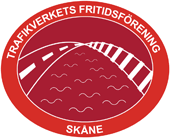 Hur fungerar medlemskap i Fritidsföreningen?Vem kan bli medlem i föreningen? Medlemskapet är för personer som arbetar på Trafikverket eller tillhör Trafikverkets pensionärer. Även din närmsta familj (make/maka, sambo samt barn under 20 år) kan, om de ingår i medlemsregistret, delta på många av aktiviteterna. Vad händer? Föreningen arbetar med aktivitet inom trivsel, motion, kultur, hobby och familj. På vår hemsida, http://www.trvff.se, kan du se vilka aktiviteter som är på gång. Vad kostar det att vara medlem? Medlemskapet gäller årsvis och avgiften är den samma oavsett när medlemskapet tecknas under året. Det kostar 150 kr för Trafikverkets anställda och pensionärer. Det spelar ingen roll om du är anställd direkt av Trafikverket eller exempelvis Coor. När du har betalat in avgiften, glöm inte att gå in på länken som finns under medlemsinfo på Fritidsföreningen Skånes sida och skriv in dina uppgifter, så att du får våra utskick. Detta måste göras varje år.Varför får jag inte själv bestämma vem jag ska ta med mig på aktiviteterna? Aktiviteterna subventioneras av medlemsavgifter och bidrag från Trafikverket. För en del aktiviteter är det dock möjligt att ta med gäst som då får betala fullt pris. Är du intresserad av att anordna en aktivitet? Prata med någon av kontaktpersonerna och berätta om din idé! Arrangören till genomförd aktivitet belönas för sitt engagemang med en biobiljett!